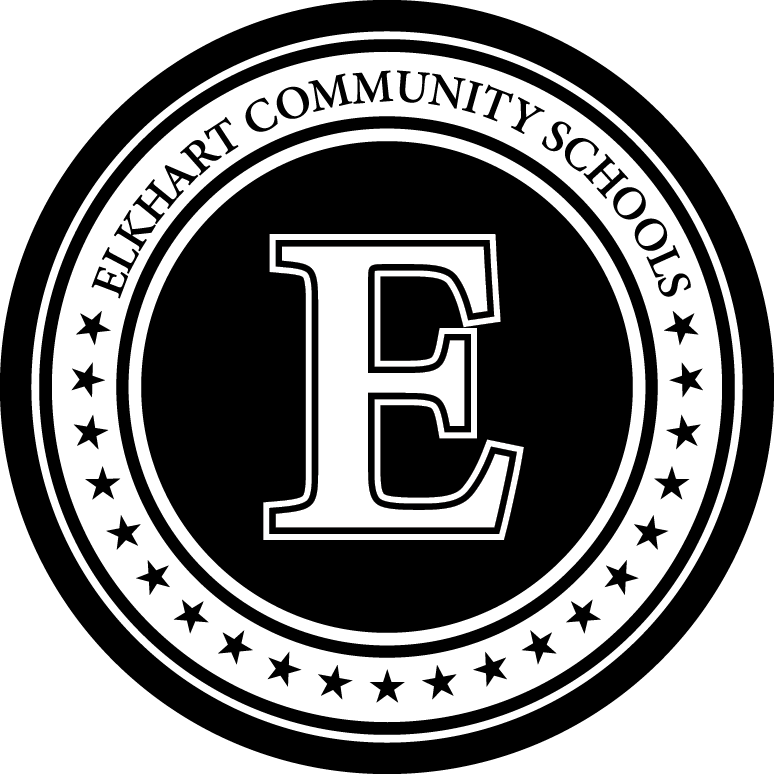 Written Record of ObservationDescribe the location of the observation, length of time the student was observed, and conditions of the location. Using performance terms, include observable and measurable observations of peer relationships, relationship to authority, ability to complete tasks or participate within the area of identified difficulty, specific behaviors, when they occur and how often, any classroom accommodations or modifications and effectiveness of those, any special assistance, and any observed strengths or weaknesses. Avoid inserting comments or words describing feelings, attitudes, or any conclusions.Narrative:Student name:ID#:Date of birth:Grade:Observer name:School:Date observed:Time observed:           Time observed:           Setting/location: